Portal Upisi u srednju 2016./2017.Izvještavamo vas da je s radom započeo internet portal „Upisi u srednju 2016./2017.“. Portal kojji je u cijelosti posvećen tematici upisa u srednju školu, a namijenjen je osnovnoškolcima koji su pred upisom u srednju školu kao i njihovim roditeljima.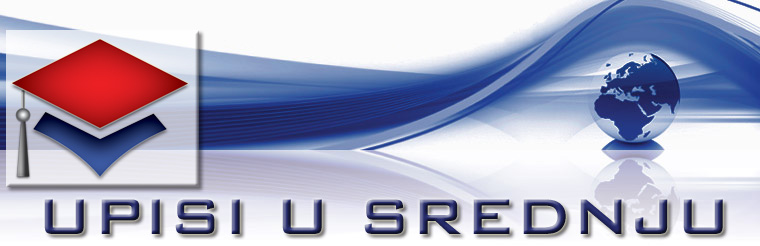 Cilj portala je na jednom mjestu objediniti sve korisne informacije o postupku upisa u srednju školu za narednu školsku godinu i učiniti ih dostupnim svim osmašima i njihovim roditeljima kako bi im olakšali i pojasnili postupak upisa.Klikom na link "Upisi u srednju 2016./2017." na jednom mjestu možete pronaći sve potrebne informacije vezane za tu tematiku.Također na raspolaganju Vam je i Facebook stranica portala „Školovanje u RH“. Pridružite se i primajte sve vijesti vezane za upise direktno na Vaše računalo ili pametni telefon.Na portalu možete pronaći potrebne pravilnike i ostale korisne dokumente, adresar svih srednjih škola u RH, online izračunati bodove za upis, pogledati pojašnjen postupak upisa, termine, linkove, forum i još mnogo toga što će Vam olakšati postupak upisa u srednju školu.Sretno na upisima u srednju!